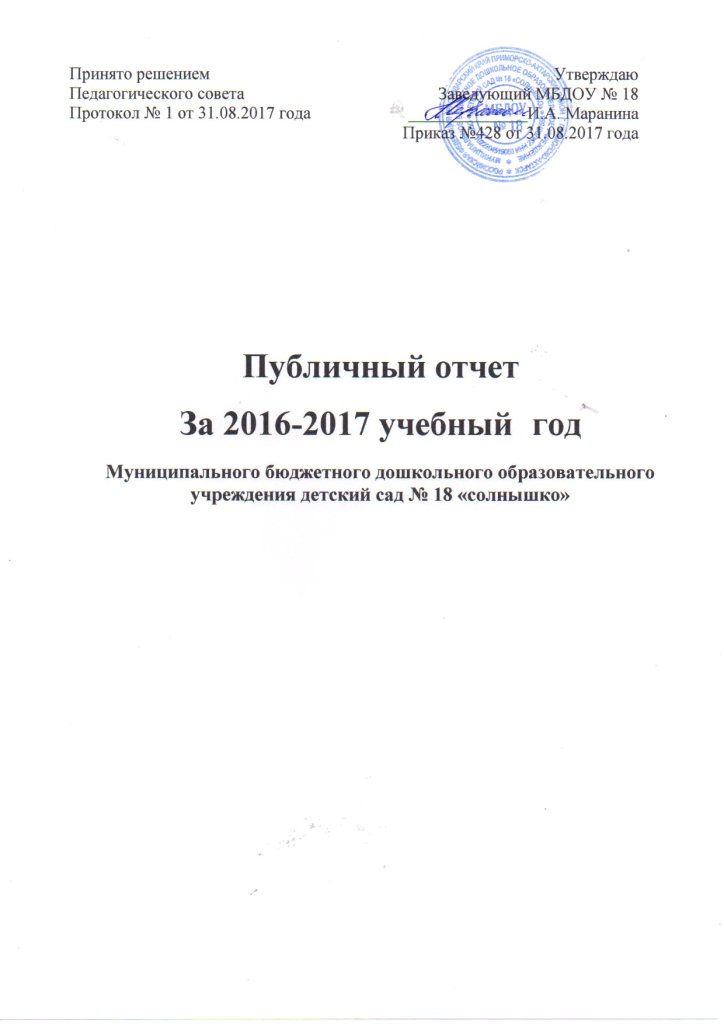 I. Общая характеристика образовательного учрежденияМуниципальное бюджетное дошкольное образовательное учреждение детский сад № 18 «Солнышко» введено в эксплуатацию в 1972 году.Территория детского сада озеленена насаждениями. На территории учреждения имеются различные виды деревьев и кустарников,  клумбы, экологическая тропа.Вблизи детского сада расположены:  МОУ СОШ №13,  МБДОУ № 12.Муниципальное бюджетное дошкольное образовательное учреждение детский сад  №18 «Солнышко» осуществляет свою деятельность в соответствии с Федеральным Законом №273 от 29.12.2012 года «Об образовании в Российской Федерации», федеральным государственным образовательным стандартом дошкольного образования, а так же следующими нормативно-правовыми и локальными документами:Федеральным законом «Об основных гарантиях прав ребёнка Российской Федерации».Конвенцией ООН о правах ребёнка.Санитарно-эпидемиологическими правилами и нормативами СанПиН 2.4.1.3049-13.Уставом муниципального бюджетного дошкольного образовательного учреждения  детский сад № 18 «Солнышко».Учреждение имеет  лицензию на право ведения образовательной деятельности, выданную Министерством образования и науки Краснодарского края 23.12.2015 года, № 07522.Обучение осуществляется на русском языке.   Детский сад посещает 270 воспитанника в возрасте от 1,5 до 7 лет.

Количественный состав групп: 
Группа раннего возраста А   - 21 воспитанник;Группа раннего возраста Б  - 21 воспитанник;Группа раннего возраста В – 19 воспитанников;Младшая  группа А  - 26 воспитанников;Младшая  группа Б - 26 воспитанников;
Средняя группа А – 27 воспитанников;Средняя группа Б – 27 воспитанников;Старшая группа - 25 воспитанника;Подготовительная группа «А» - 23 воспитанника;Подготовительная группа «Б» – 25 воспитанников;Старшая компенсирующая группа – 12 воспитанников;Подготовительная компенсирующая группа – 13 воспитанников;Семейная группа - 5 воспитанников.
Дошкольное учреждение укомплектовано детьми на 100%, что позволяет выполнять муниципальное задание. МБДОУ работает в режиме пятидневной рабочей недели, с 10,5 часовым пребыванием детей (7.00 – 17.30), имеется группа с 12 часовым пребыванием (7.00 – 19.00ч.). В образовательном учреждении функционирует  группа семейного воспитания.Вывод: Муниципальное  бюджетное дошкольное образовательное учреждение детский сад № 18 «Солнышко»  функционирует в соответствии с нормативными документами в сфере образования Российской Федерации. Контингент воспитанников социально благополучный. Преобладают дети из полных семей.II. Структура управления образовательным учреждениемНормативно-правовое обеспечение  ДОУ    Деятельность Муниципального бюджетного  дошкольного образовательного учреждения № 18 «Солнышко» осуществляется в соответствии с нормативно-правовой документацией:Уставом ДОУКоллективным договором между администрацией и профсоюзным комитетомШтатным расписаниемПравилами внутреннего трудового распорядка ДОУТрудовыми договорами между администрацией и работникамиДолжностными инструкциями, определяющими обязанности работников ДОУИнструкциями по организации охраны жизни и здоровья детей в ДОУДоговором между ДОУ и родителямиПриказами и другими локальными актамиПрограммой развития на 2015-2017 годыОсновной образовательной программой дошкольного образованияДокументация ведется в соответствии с номенклатурой дел.     В течение учебного года  продолжалась работа по созданию и обогащению нормативно-информационного обеспечения учреждения.  Используются унифицированные формы оформления приказов по личному составу.                                  2. Формы и структура   управления2.1. Структурно - функциональная модель управления МБДОУ №18Управление ДОУ осуществляется в соответствии с законом «Об образовании в РФ» на основе принципов единоначалия и самоуправления. Руководство деятельностью МБДОУ №18 осуществляется заведующим ДОУ, который назначается на должность и освобождается от должности Учредителем. Заведующий осуществляет непосредственное руководство детским садом  и несет ответственность за деятельность учреждения.Формами самоуправления  являются:- Общее собрание МБДОУ №18;- Педагогический совет МБДОУ №18;- Общий родительский комитет МБДОУ №18.      Общее собрание МБДОУ№18 осуществляет полномочия трудового коллектива,  обсуждает проект коллективного договора,  рассматривает и обсуждает программу развития ДОУ,  рассматривает и обсуждает проект годового плана работы ДОУ, обсуждает вопросы состояния трудовой дисциплины и мероприятия по ее укреплению,  рассматривает вопросы охраны и безопасности условий труда работников, охраны труда воспитанников в ДОУ, рассматривает и принимает Устав ДОУ, обсуждает дополнения и изменения, вносимые в Устав ДОУ и другие локальные акты.       Педагогический совет МБДОУ №18 осуществляет управление педагогической деятельностью, определяет направления образовательной деятельности ДОУ,   утверждает образовательные  программы, рассматривает проект годового плана работы ДОУ и утверждает его,   обсуждает вопросы содержания, форм и методов образовательного процесса, планирования образовательной деятельности, рассматривает вопросы повышения квалификации и переподготовки кадров, организует выявление, обобщение, распространение, внедрение педагогического опыта среди педагогических работников ДОУ.       Общий родительский комитет МБДОУ №18 выполняет следующие функции:  содействует организации совместных мероприятий в ДОУ,  оказывает помощь  в укреплении материально-технической базы, благоустройстве его помещений, детских площадок и территории.       Таким образом, в ДОУ реализуется  возможность  участия  в  управлении   детским  садом  всех  участников  образовательного  процесса.  Заведующий детским садом занимает место координатора стратегических направлений.    В детском саду создана Первичная профсоюзная организация (100% охват членов профсоюза).Вывод: В МБДОУ №18  создана структура управления в соответствии с целями и содержанием работы учреждения.III. Условия осуществления образовательного процесса      Фактическое количество сотрудников - 68. Учреждение на 100% укомплектовано педагогическими кадрами.
      Заведующий  дошкольным образовательным учреждением  Маранина Ирина Антоновна  имеет высшее  педагогическое образование и менеджмент в образовании; стаж работы 37  лет.
       Педагогический процесс в МБДОУ обеспечивают специалисты: старший воспитатель, 3 музыкальных руководителя, 2 учителя-логопеда, инструктор по физической культуре,  педагог-психолог, социальный педагог, 23 воспитателя.                                             Основные  цели и задачи Основными целями деятельности Учреждения являются: -  разностороннее, полноценное развитие личности ребенка;- приобщение воспитанников к общечеловеческим ценностям;- социализация детей в обществе сверстников;- подготовка детей к школе.Основными задачами Учреждения являются: Предоставление в соответствии с заданием Учредителя бесплатного дошкольного образования по основной образовательной программе дошкольного образования;Оказание консультативной и  методической помощи родителям (законным представителям) по вопросам воспитания, обучения и развития детей;Обеспечение познавательного, речевого, социально-коммуникативного, художественно-эстетического и физического развития детей.Обеспечение охраны жизни и укрепление физического и психического здоровья детей;создание благоприятных условий способствующих интеллектуальному, личностному, эмоциональному и физическому развитию ребенка;создание условий для осуществления необходимой коррекции отклонений в развитии ребенка;удовлетворение потребностей семьи в дополнительных образовательных и иных услугах;взаимодействие с семьей для обеспечения всестороннего развития ребенка;разработка и внедрение новых организационно-педагогических форм и методов образования дошкольников с учетом индивидуальных способностей детей и запросов родителей (законных представителей).                  Образовательный и квалификационный уровень педагоговНа сегодняшний день в учреждении трудятся 32 педагогических работника:с высшим педагогическим образованием - 16 человек со средним педагогическим образованием – 16 человек     Уровень квалификации педагогов      Из 32 педагогов высшую квалификационную категорию имеют   9 человек, первую квалификационную категорию – 10 человек, подтвердили соответствие занимаемой должности - 8 человек, 5 человека не имеют квалификационной категории.      В 2016-2017 учебном году установлена высшая квалификационная категория 6 педагогам; первая квалификационная категория - 1 педагогу; 1 воспитатель подтвердил соответствие занимаемой должности.  Распределение педагогов по стажу работыПедагогический стаж педагогов       В 2016-2017 учебном году 10 педагогов прошли профессиональную переподготовку по программе «воспитатель».       Педагоги ДОУ  повышают свою квалификацию  также на проводимых МО района и  в детском саду:  семинарах, практикумах, педагогических советах, консультациях, открытых мероприятиях и т.д.      Успешной реализации намеченных планов работы способствуют разнообразные методические формы работы с кадрами: 
- педсоветы, 
- теоретические и практические семинары, 
- деловые игры, 
- дискуссии, 
- выставки, 
- круглые столы, 
- смотры-конкурсы, - творческие отчеты.Вывод: МБДОУ№18  укомплектовано кадрами  полностью. Педагоги детского сада постоянно повышают свой профессиональный уровень, посещают методические объединения, знакомятся с опытом работы своих коллег и других дошкольных учреждений, приобретают и изучают новинки периодической и методической литературы. Все это в комплексе дает хороший результат в организации педагогической деятельности и улучшении качества образования и воспитания дошкольников.Материально-техническое обеспечение ДОУ     В дошкольном учреждении создана материально-техническая база для жизнеобеспечения и развития детей, ведется систематически работа по оформлению развивающей предметно-пространственной среды. Здание детского сада кирпичное, двухэтажное, имеется централизованное отопление, водопровод, канализация, сантехническое оборудование в рабочем состоянии. •   групповые помещения – 12кабинет заведующего - 1методический кабинет – 1кабинет учителя-логопеда – 2кабинет педагога-психолога - 1музыкальный зал - 1физкультурный зал - 1тренажерный зал - 1 пищеблок - 1прачечная - 1медицинский блок (изолятор, процедурный, медицинский кабинет) -1      При формировании развивающей предметно-пространственной среды воспитатели учитывают возрастные, индивидуальные особенности детей своей группы. Оборудованы групповые комнаты, включающие игровую, познавательную, обеденную зоны. Группы пополняются современным игровым оборудованием,  современными информационными  стендами.        Оснащен новой мебелью и современным оборудованием кабинет педагога-психолога (фибердуш «Солнышко», световой проектор «Меркурий», колесо спецэффектов, набор Фребеля).       Предметная среда всех помещений оптимально насыщена, выдержана мера «необходимого и достаточного» для каждого вида деятельности, представляет собой «поисковое поле» для ребенка, стимулирующее процесс его развития и саморазвития, социализации. Развивающая среда открывает нашим воспитанникам весь спектр возможностей, направляет усилия детей на эффективное использование отдельных ее элементов. В ДОУ разработаны паспорта кабинетов и возрастных групп.       В настоящее время в ДОУ произошла частично модернизация уличного оборудования ДОУ. На детских игровых площадках установлены спортивные модули, столы и скамейки. На территории ДОУ заменено асфальтовое покрытие.        Детский сад оснащен 5 персональными компьютерами и 2 ноутбуками, 2 мультимедийными установками (стационарное оборудование в музыкальном зале и переносное для групп).        Организованная в ДОУ развивающая предметно-пространственная среда инициирует познавательную и творческую активность детей,  предоставляет ребенку свободу выбора форм активности, обеспечивает содержание разных форм детской деятельности, безопасна и комфортна, соответствует интересам, потребностям и возможностям каждого ребенка, обеспечивает гармоничное отношение ребенка с окружающим миром. Вывод: В МБДОУ №18 развивающая предметно-пространственная среда  способствует всестороннему развитию дошкольников.  Воспитательно-образовательный процесс      Образовательный процесс в детском саду осуществляется в соответствии с расписанием непрерывной образовательной деятельности, которая составлена согласно требованиям СанПиН 2.4.1.3049-13, с учетом недельной нагрузки. Педагогический процесс осуществляется в соответствии с основной образовательной программой дошкольного образования МБДОУ №18, адаптированной программой дошкольного образования для детей с ОВЗ.        Образовательная деятельность реализуется через организацию различных видов детской деятельности. В процессе планирования учитываются следующие параметры:Общий объем непрерывной образовательной деятельности.Продолжительность периодов непрерывной образовательной деятельности в течение дня, распределение периодов непрерывной образовательной деятельности в течение дня (в первую и во вторую половину).Перерывы между периодами непрерывной образовательной деятельности.Основные виды деятельности детей в конкретные периоды непрерывной образовательной деятельности в течение дня, недели и их чередование.Образовательные области, задачи которых решаются в каждой из конкретных периодов непрерывной образовательной деятельности.Формы работы, в которых осуществляется непрерывная образовательная деятельность.В процессе планирования соблюдаются следующие принципы: - принцип интеграции образовательных областей в соответствии с возрастными возможностями и особенностями воспитанников, спецификой и возможностями образовательных областей: «Речевое развитие», «Познавательное развитие», «Физическое развитие», «Социально-коммуникативное развитие», «Художественно-эстетическое развитие».        Еще один из ведущих принципов – это принцип комплексно-тематического планирования, в основу которого положена идея интеграции содержания разных образовательных областей  вокруг общей темы, которая на определённое время становится объединяющей: «Моя семья», «Наш детский сад», «Золотая осень» и т.д. При выборе темы учитываются интересы детей, задачи воспитания и развития, текущие явления (времена года)  и яркие события (праздники).     Педагогами  ДОУ разработано комплексно-тематическое планирование на учебный год для  детей раннего, младшего, среднего и старшего дошкольного  возраста. Темы недели  различны в зависимости от возрастной группы.         Воспитателями  тщательно продумывается содержание развивающей среды по возрастам. Они еженедельно обновляют игровую и наглядную среду в зависимости от темы недели. При планировании педагоги  предусматривают  виды самостоятельной свободной детской деятельности в  специально подготовленной развивающей среде ДОУ, где дети могут закрепить знания, умения, навыки в самостоятельных играх и взаимодействии с окружающей средой. Иллюстрации, книги, игрушки,  работы детей, использованные на тематической неделе, оформляются  в группе, чтобы дети  вне занятий повторно рассматривали, использовали для игры, беседовали со сверстниками в свободной обстановке  и тем самым закрепляли свои знания по теме.       Вывод: воспитательно-образовательный процесс в МБДОУ №18 строится с учетом требований санитарно-гигиенического режима в дошкольных образовательных учреждениях, федерального государственного образовательного стандарта дошкольного образования.Взаимодействие с родителями воспитанников    Взаимодействие с родителями коллектив МБДОУ строит на принципе сотрудничества. 
При этом решаются приоритетные задачи:повышение педагогической культуры родителей;приобщение родителей к участию в жизни детского сада;изучение семьи и установление контактов с ее членами для согласования воспитательных воздействий на ребенка.  Для решения этих задач используются различные формы работы:групповые родительские собрания, консультации;проведение совместных мероприятий для детей и родителей;анкетирование;наглядная информация;показ непрерывной образовательной деятельности для родителей;выставки совместных работ;посещение открытых мероприятий и участие в них;заключение договоров с родителями вновь поступивших детей.Функционирует консультационный центр для родителей, дети которых не охвачены дошкольным образованием.          Родители принимают активное участие в жизнедеятельности  детского сада: тематические выставки («Осень золотая», «День Победы», «Космос», выставки совместных работ «Пожарная безопасность», «Дары осени» и др.), акции «Каждой пичужке по кормушке», «Береги здоровье смолоду» и др.     Хорошей традицией детского сада стала организация различных смотров-конкурсов,  в которых принимают активное участие и сотрудники детского сада, и родители, и дети. (Конкурс на лучшее оформление лестничных пролетов к Новому году, «Мастерская Деда Мороза», «Наша Армия родная»). Такие мероприятия,  позволяют каждому взрослому и ребенку проявить свои творческие способности.            Родители оказывают помощь по благоустройству территории детского сада, участвуя в субботниках, посадке деревьев и кустарников.        На высоком уровне проводилась работа по оформлению наглядной информации для родителей. Яркие, красочные, со вкусом оформленные стенгазеты, стенды и папки, газеты привлекают внимание родителей и оказывают немаловажное значение в их педагогическом просвещении. На официальном сайте учреждения созданы странички педагогов с интересной и познавательной информацией для родителей.       В детском саду функционирует клуб «Здоровая семья», оказываются платные дополнительные услуги в кружках «Маленький актер», «Волшебный мир», «Подготовка к школе».       Использование разнообразных форм работы дало определенные результаты: родители из «зрителей» и «наблюдателей» стали активными участниками образовательного процесса и помощниками воспитателя. Именно на это и направлен принцип взаимодействия с семьёй, обозначенный в тексте ФГОС ДО.Вывод: в МБДОУ №18 создаются условия для  максимального удовлетворения  запросов родителей детей дошкольного возраста по их воспитанию и обучению. Родители получают информацию о целях и задачах учреждения, имеют возможность обсуждать различные вопросы пребывания ребенка в ДОУ, участвовать в жизнедеятельности детского сада.IV. Результаты  образовательной деятельности    При реализации Программы проводится оценка индивидуального развития детей. Таблицы педагогической диагностики заполняются 2 раза в год (сентябрь, май) и позволяют педагогам  оперативно выделять детей с проблемами в развитии,  своевременно проводить с детьми индивидуальную работу.        Результаты педагогического анализа показывают преобладание детей с высоким и средним уровнями развития, что говорит об эффективности педагогического процесса в ДОУ.     Вывод: В результате проведенной работы отмечается уровень выше среднего интеллектуального развития детей, в дальнейшем педагоги будут работать  над социально-коммуникативным развитием  детей.     Для определения эффективности воспитательно-образовательной работы педагогами была проведена оценка выполнения Программы, сделан анализ. Дети, посещающие детский сад, успешно освоили программу и показали хорошие результаты. Образовательная деятельность строится в игровой форме, что повышает мотивационную готовность детей, активизирует их. Годовые задачи реализованы в полном объеме.V. Сохранение и укрепление здоровья    Здоровьесберегающая направленность воспитательно-образовательного процесса обеспечивает формирование физической культуры детей и определяет общую направленность процессов реализации и освоения Программы ДОУ. Одно из основных направлений физкультурно-оздоровительной работы нашего ДОУ - это создание оптимальных условий для целесообразной двигательной активности детей, формирование у них необходимых двигательных умений и навыков, а также воспитание положительного отношения и потребности к физическим упражнениям, формирование основ здорового образа жизни.      В ДОУ проводится мониторинг состояния здоровья воспитанников, что важно для своевременного выявления отклонений в их здоровье.     Для всех возрастных групп разработан режим дня с учётом возрастных особенностей детей и специфики сезона (на тёплый и холодный период года).       Для осуществления образовательной деятельности с детьми в физкультурном зале имеется необходимое оборудование. В течение года систематически проводится в детском саду:- утренняя  гимнастика на улице,- активный отдых,- воздушные и солнечные ванны,- спортивные досуги, праздники, развлечения.Уровень   физического развития детей       ДОУ курирует врач-педиатр районной детской поликлиники, которая осуществляет лечебно-профилактическую помощь детям, даёт рекомендации родителям по укреплению здоровья детей и предупреждению вирусных, инфекционных заболеваний, проводит совместную работу с педагогическим коллективом по реабилитации детей в условиях детского сада.        Проводится ежемесячное подведение итогов посещаемости и анализ заболеваемости детей; 1 раз в год - антропометрические замеры. Ежегодно проводятся углубленные осмотры детей врачами-специалистами.      Медицинский блок  включает в себя  изолятор, процедурная и кабинет для оказания первой медицинской помощи, который оснащен необходимым медицинским оборудованием.        Для успешной реализации  оздоровительных задач в работе с детьми, в ДОУ установлены такие формы организации:- утренняя  гимнастика;- физкультурные занятия в зале и на спортивной площадке;- физкультминутки;- гимнастика после сна;- спортивные игры, праздники, развлечения, дни здоровья;- хождение босиком (летом);- индивидуальная работа с детьми.- двигательная разминка между непосредственно-образовательной деятельностью;- прогулки, туристические походы и экскурсии;- подвижные игры на свежем воздухе;- гимнастика пробуждения после дневного сна;- самостоятельная двигательная деятельность детей.   Вывод: В работе ДОУ большое внимание уделяется  охране и укреплению здоровья детей. Следует продолжать работу по снижению заболеваемости детей и в следующем году, продолжить взаимодействие с семьями воспитанников по формированию у детей потребности здорового образа жизни.VI. Организация питания, обеспечение безопасностиОрганизация питания       Воспитанники ДОУ получают четырёхразовое питание, обеспечивающее растущий организм детей энергией и основными пищевыми веществами. При организации питания учитываются возрастные физиологические нормы суточной потребности в основных пищевых веществах.       При распределении общей калорийности суточного питания детей, пребывающих в учреждении 10,5 часов, используется следующий норматив: завтрак – 20%; обед - 35%; полдник -15%.  В промежутке между завтраком и обедом организован дополнительный приём пищи – второй завтрак (5%), включающий сок или свежие фрукты.      Питание в ДОУ осуществляется в соответствии с примерным цикличным десятидневным меню, разработанным на основе физиологических потребностей детей в пищевых веществах с учетом рекомендуемых среднесуточных норм питания для двух возрастных категорий: для детей с 1,5 до 3 лет и для детей с 3 до 7 лет,  утвержденным заведующим  ДОУ. При составлении меню и расчете калорийности соблюдается оптимальное соотношение пищевых веществ (белков, жиров, углеводов), которое составляет 1:1:4 соответственно.      Пищевые продукты хранятся в соответствии с условиями их хранения и сроками годности, установленными предприятием-изготовителем в соответствии с нормативно-технической документацией. Складские помещения для хранения продуктов оборудованы приборами для измерения температуры воздуха, холодильное оборудование – контрольными термометрами.    Всё технологическое и холодильное оборудование находится в рабочем состоянии.   Технологическое оборудование, инвентарь, посуда, тара изготовлены из материалов, разрешенных для контакта с пищевыми продуктами. Весь кухонный инвентарь и кухонная посуда имеет маркировку для сырых и готовых пищевых продуктов.    Для приготовления пищи   используется   электрооборудование, электрическая плита.   В помещении пищеблока проводят ежедневную влажную уборку, генеральную уборку по утвержденному графику.    Работники пищеблока проходят медицинские осмотры и обследования, профессиональную гигиеническую подготовку, имеют личную медицинскую книжку, куда вносят результаты медицинских обследований и лабораторных исследований, сведения о прививках, перенесенных инфекционных заболеваниях, сведения о прохождении профессиональной   гигиенической   подготовки.       В ДОУ  должен быть организован питьевой режим. Питьевая вода, в том числе расфасованная в емкости бутилированная, по качеству и безопасности  отвечает требованиям на питьевую воду.      Для обеспечения преемственности питания родителей информируют об ассортименте питания ребёнка, вывешивая меню на раздаче и в приёмных всех возрастных  групп.       При поставке продуктов строго отслеживается наличие сертификатов качества. Контроль за организацией питания осуществляется заведующим ДОУ согласно производственному контролю.      В ДОУ имеется вся необходимая документация по организации детского питания. На пищеблоке имеется бракеражный журнал, журнал здоровья.  На каждый день составляется меню-раскладка. Члены бракеражной комиссии присутствуют при закладке продуктов питания.Вывод: Дети в МБДОУ №18 обеспечены полноценным сбалансированным питанием и 100% выполнением норм питания. Правильно организованное питание в значительной мере гарантирует нормальный рост и развитие детского организма и создает оптимальное условие для нервно-психического и умственного развития ребенка.            Обеспечение безопасности образовательного учреждения        С целью обеспечения безопасности  и охраны жизни детей, сотрудников установлена круглосуточная охрана учреждения: в дневное время – сотрудниками ЧОП, в ночное время – штатными работниками (охранниками). Установлена пожарная  сигнализация, 4 видеокамеры наружного и внутренного наблюдения. Территория по всему периметру ограждена металлическим забором. Прогулочные и спортивные площадки в удовлетворительном санитарном состоянии. Имеются акты обследования состояния  спортивного и игрового оборудования.     Обеспечение условий безопасности в ДОУ выполняется согласно локальным нормативно-правовым документам. Разработаны и утверждены паспорт безопасности, энергетический паспорт, паспорт экологической безопасности.  Светоотражающие планы эвакуации расположены на всех этажах здания. Регулярно проводятся тренировочные эвакуации с детьми и сотрудниками. Проводится  вводный инструктаж с вновь прибывшими сотрудниками, противопожарный инструктаж и инструктаж по электробезопасности, с педагогическими работниками – инструктаж по охране жизни и здоровья детей. Ежедневно ответственными лицами осуществляется контроль с целью своевременного устранения причин, несущих угрозу жизни и здоровью воспитанников и работников. Проведена специальная оценка условий труда всех рабочих мест в ДОУ.Все педагоги прошли курсы:- по пожарной безопасности;- по оказанию первой медицинской помощи;- ГО и ЧС;- по охране труда.С детьми проводятся беседы, занятия по ОБЖ, развлечения    по соблюдению правил безопасности на дорогах.Вывод: В ДОУ соблюдаются правила по охране труда, и обеспечивается безопасность жизнедеятельности воспитанников и сотрудников.VII. Социальная активность и партнерство ДОУ      Для повышения качества воспитательно-образовательного процесса и реализации годовых задач детский сад сотрудничает с окружающим социумом. Цели взаимодействия способствуют разностороннему развитию воспитанников. Детский сад взаимодействует с районной детской поликлиникой, МОУ СОШ №13, музыкальной школой, ДДТ «Родничок», ДЮСШ, ГКУСОКК Приморско-Ахтарский СРЦН «Доброта», детской библиотекой, городским историко-краеведческим музеем, Детским Казачьим центром х.Новопокровского. Совместно с данными учреждениями проводятся  тематические мероприятия.         Родительский комитет детского сада сотрудничает с педагогическим коллективом в создании благоприятных условий для реализации основной образовательной программы детского сада. Родители являются частыми гостями в группах, принимают участие в образовательной деятельности, рассказывают о своих профессиях, участвуют в выставках, в конкурсах, субботниках.       Осуществляется тесный контакт воспитателей и учителей МОУ СОШ №13, воспитанников дошкольного учреждения и учеников первого класса:отслеживается адаптация выпускников детского сада;проводится диагностика готовности детей к школе;экскурсии различной направленности.Участие в мероприятиях различных уровней       ДОУ функционирует в статусе Краевой инновационной площадки по теме «Развитие физической культуры и формирование основ ЗОЖ у воспитанников и родителей  в условиях сетевого взаимодействия ДОУ И ДЮСШ», муниципальной инновационной площадки по теме «Социальное партнерство семьи и ДОУ в процессе формирования познавательной активности детей старшего дошкольного возраста».  Является пилотным по введению ФГОС ДО.Педагог и воспитанники приняли участие в конкурсах разного уровня:Федеральный уровень:   Во Всероссийском конкурсе для воспитателей и специалистов ДОУ «Доутесса» (учитель-логопед Еременко Н.Н., 2 место);Во Всероссийском конкурсе для педагогов ДОО и педагогов общеобразовательных школ «Мое призвание – педагог – 2016» (воспитатель Гаврисенко А.А., 3 место);Во Всероссийском конкурсе по реализации межпредметной технологии «Управление чудом» (воспитатель Гаврисенко А.А., 1 место);Во Всероссийском творческом конкурсе «Солнечный свет» название работы «Екатеринодар» (воспитатель Одуд Е.И., 1 место);Во Всероссийском творческом конкурсе «Дошкольная педагогика. Мастер-класс воспитателя» (воспитатель Одуд Е.И., 1 место);В международном конкурсе «Гендерный подход в воспитании детей дошкольного возраста в условиях ФГОС» (воспитатель Одуд Е.И., 1 место);В Международном конкурсе сценариев новогодних утренников «Волшебная сказка» (музыкальный руководитель Н.В.Киви, 1 место);Во Всероссийском конкурсе «Лучшая методическая разработка» (участник воспитатель Гаврисенко А.А.);В международном творческом конкурсе «Кладовая природы» (участница воспитанница старшей группы, руководитель Гаврисенко А.А.);Во II Всероссийском педагогическом конкурса «Высокий результат» (музыкальные руководители Зуб Л.К., Киви Н.В., 1 и 2 место);Во Всероссийском конкурсе творческих работ «День рождения Снеговика» (воспитатель Гаврисенко А.А., 2 место);Во Всероссийском творческом конкурсе «Росмедаль» (воспитатель Усова Л.И., 1 место);В Вебинаре «Особенности реализации ФГОС ДО в контексте работы музыкального руководителя» (музыкальный руководитель Киви Н.Н.);В международной практической конференции «Проблемы образования и науки в современном мире» (старший воспитатель Падалка Н.Н., инструктор по физической культуре Иванова Н.А.);В Международном конкурсе творческих работ «Мой папа – самый лучший» - 2 воспитанника старшей группы (воспитатель Гаврисенко А.А.);Во Всероссийском конкурсе «Звездочка в ладошке» - 18 детей подготовительной Б группы (воспитатель Белова Л.В.);Победитель Всероссийского тестирования «ТоталТест Апрель 2017» (заведующий Маранина И.А.);В IX всероссийском конкурсе детского рисунка «Волшебные рукавицы» - 18 воспитанников младшей группы (воспитатели Соколова А.С., Смирнова Т.В.);В VIII Всероссийском конкурсе детского рисунка «Забавные отпечатки» 10 детей (воспитатели Гаврисенко А.А., Мащенская Л.В.), 6 детей – логопедической группы (воспитатель Хорошилова С.П.), 6 детей – старшей «Б» группы (воспитатель Белова Л.В.).Краевой   уровень:  В VI Всекубанском Семеновском Слете молодых педагогов Кубани»(воспитатель Попова А.Ю.);В краевом конкурсе «Разговор о правильном питании» (воспитатель Гаврисенко А.А.);В краевой экологической акции «Птицы Кубани» (1 и 3 место, воспитатели Белова Л.В., Гаврисенко А.А.);В краевом дистанционном фестивале педагогических идей «Укрепление здоровья дошкольников в контексте ценностного подхода» (инструктор по физической культуре Иванова Н.А.). Муниципальный уровень: В Муниципальном этапе краевого конкурса «Воспитатель года – 2016» - лауреат Соколова А.С.;В районном творческом конкурсе «Служба в полиции глазами ребенка» (4 воспитанника старшей группы, воспитатель Мартынова Т.И.);Выступление на заседании районной «Школы педагогического мастерства» (воспитатель Соколова А.С.);В конкурсе «Младший воспитатель года – 2017» (младший воспитатель Рудич Л.В.);В районном спортивном фестивале «Про нашу славу ратную, про волю казака»;В  конкурсе, посвященном Году Экологии, организованном районной газетой «Приазовье» (воспитатель Соколова А.С., Гаврисенко А.А.);В муниципальном этапе конкурса «Разговор о правильном питании» (воспитатель Келембет Н.В., Попова А.Ю.); В районном конкурсе проектов «Новогодние фантазии» (11 участников);Организация и проведение открытого фестиваля педагогического мастерства «Знаем, умеем, научим»,  показ мастер-классов для педагогов района (6 педагогов).VIII. Финансовое обеспечение функционирования и развития ДОУ       Финансово-хозяйственная деятельность учреждения осуществлялась  в соответствии со сметой доходов и расходов на 2016-2017 учебный год.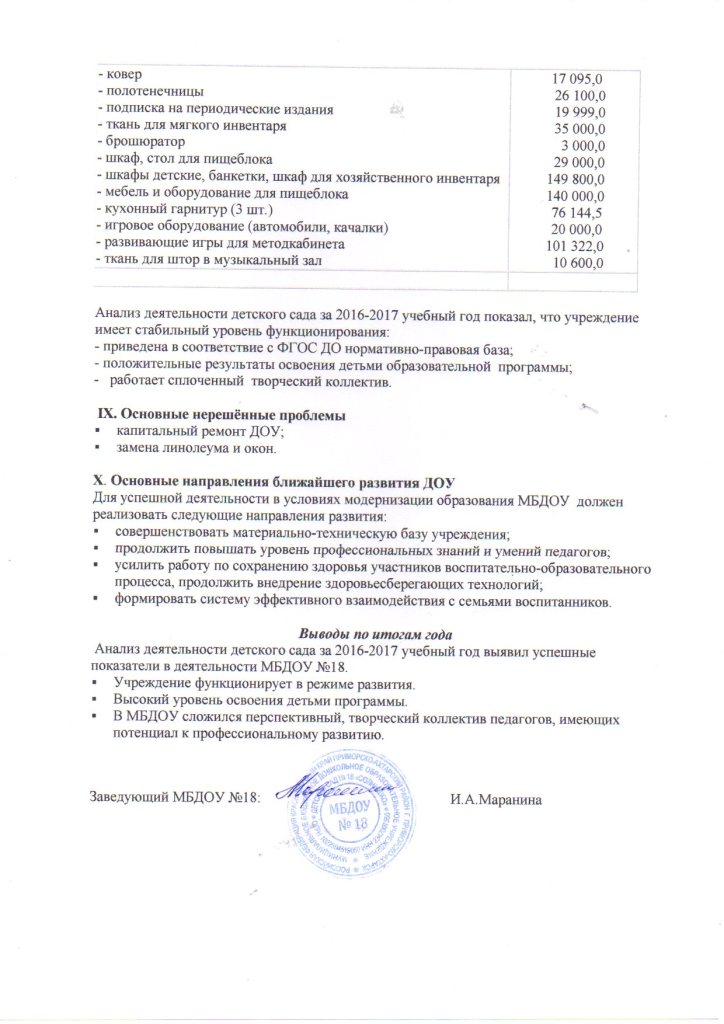 Стаж работыКоличество человек 2016-2017гг.До 5 лет3От 5 до 10 лет8От 10 до 20 лет7Свыше 20 лет141.Выполнены мероприятияИсточники финансирования и суммы (руб.)1. По соблюдению санитарно-гигиенических требований:приобрели:- тены электрические- светильники светодиодные- комплекты постельного белья- моющие средства- проект нормативов образования отходов и лимитов на их размещение          14 968,0          27 090,0          55 900,0          40 000,0          30 000,02.По обеспечению безопасного пребывания детей:- курсы повышения квалификации педагогов- курсы повышения квалификации по программе «Обеспечение  безопасности персональных данных при их обработке в информационных системах»- курсы повышения квалификации административного персонала- курсы по охране труда и пожарной безопасности- спил деревьев- благоустройство территории- установка домофона- ремонт АПС- приобретение ленты светодиодной          36 000,0            7 898,0            4 000,0          22 850,0          27 038,0          76 144,5          65 000,0          15 118,0            4 000,03.Косметические ремонты:- ремонт сантехники - замена линолеума в музыкальном зале- ремонт кабинета кладовщика- ремонт пищеблока- замена плитки на пищеблоке- обои, краска для ремонта пищеблока- замена дверных проемов- замена покрытия в физкультурном зале          43 034,0          55 755,0            6 500,0          99 635,0        184 257,0             6 987,0        109 000,0        118 900,04. Пополнение материально-технической базы 